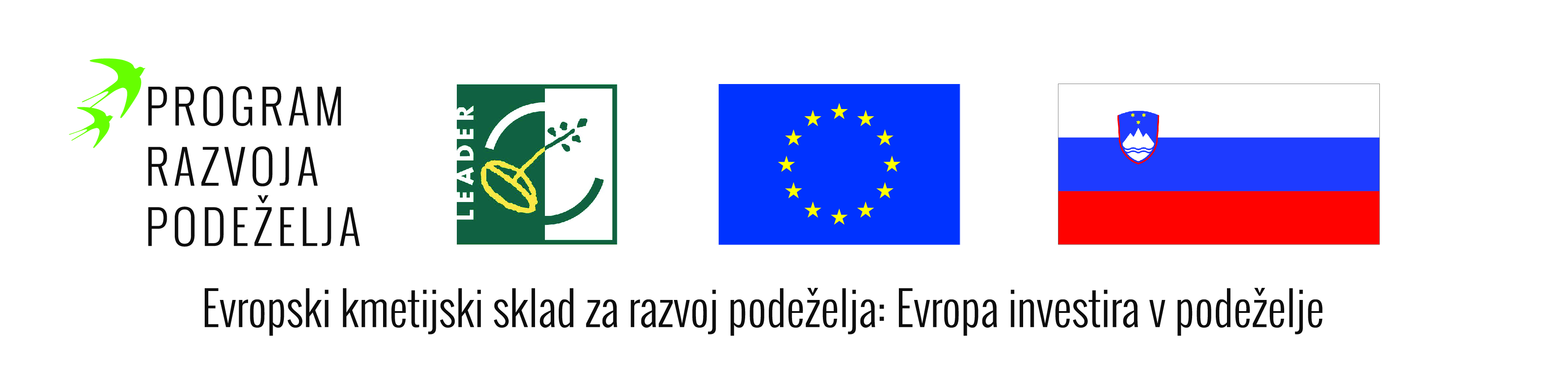 Vsebina operacije:Gre za pripravo učinkovitega sistema za revitalizacijo kmetijskih površin, odstranjevanje tujerodnih vrst in spodbujanje naseljevanja ljudi v odročne vasi. Izdelana bo karta območja z vrisanimi površinami, ki so z vidika ohranjanja kulturne krajine ključnega pomena in bo osnova za sistematično revitalizacijo. Vsebovala bo tudi popise kmetij iz demografsko ogroženih vasi, kjer ni naslednikov. Pri izdelavi bodo sodelovali predstavniki krajevnih skupnosti (KS) in javnih strokovnih služb. Izvedene bodo pilotne revitalizacije, študija izvedljivosti nasada oljk, strokovna izobraževanja za širšo javnost in kmetovalce. Namen projekta je, naučiti se obvladovanja okolja na gospodaren način in pri tem upoštevati trajnostna, ekološka načela in zgodovino območja.Aktivnosti operacije:Izdelava katastra kmetijskih površin po občinaDoločitev površin, ki jih je potrebno zavarovati pred procesom zaraščanja, po KS območja LASPopis območji invazivnih rastlin in opuščenih kmetij po KSDoločanje kriterijev za najeme kmetijskih površinizdelava brošure s predstavitvijo podatkov o revitalizaciji območjaPilotni del – revitalizacijaRaziskava za gojitve na mikro lokaciji na območju NadižeNa območju občine Bovec: ureditev in ograditev pašnika na območju vasi SočaNa območju občine Kanal ob Soči: ureditev občinskih parcel na območju Kal nad Kanalom in DeskelNa območju občine Kobarid: ureditev in ograditev pašnika na območju KukaNa območju občine Tolmin: ureditev in ograditev pašnika na območju Gorenje TrebušePreureditev objekta Drežnica v prostor za predelavo in prodajo mesaUreditev Večnamenske poti ŽagaKonservatorska-restavratorska dela mlekarnice Ravni lazNakup mini kombajna in pihalnik za žita ter prikolice za prevozOrganizacija in izvedba izobraževanj na območju LASOblikovanje in tisk publikacijKatalog izobraževanjaE-knjige Tolminsko sirarstvo tisočletna kulturaSournki (brošura in pravljica)Cilji in rezultati operacije so: pilotno revitaliziranje vsaj 5 ha kmetijskih površin,ustvarjanje pogojev za uvajanje poljščin v kolobar,ustvarjanje pogojev za predelavo živil živalskega izvora za dopolnilne dejavnosti na kmetiji,izobraževanje s področja kmetijskih tehnologij in živilstva,izobraževanja s področja trajnostne rabe kmetijskih zemljišč,ozaveščanje lastnikov zemljišč o pomenu preprečevanja zaraščanja.ohranjanje kmetijskih površin, ki so jih naši predniki obdelovali, ustvarjeni pogoji za razvoj dopolnilnih dejavnosti na kmetiji predelava mesa, ustvarjeni pogoji za razvoj športno – turističnega razvoja konjeništva na Bovškem, povezovanje kmetijstva, turizma z pripravo dokumentacije za obnovo vaške mlekarnice za turistične namene, uvedba nove dobavne verige (Suhomesni izdelki iz mesa drobnice),trajnostni razvoj območja z urejeno krajino, ekološko usmerjenim in turizmu prijaznim kmetijstvom.Koristi za območjeZ opisom stanja kmetijskih površin na območju Doline Soče bomo spodbudili kmete k revitalizaciji in lastnike zemljišč, da se bodo lažje odločili za oddajo zemljišč v najem. Povezali bomo kmete v verigo predelovalcev mesa, kar je ključnega pomena ko govorimo o pridobivanju količin lokalno pridelane in predelane hrane. Revitalizirana območja bodo služila kot primeri dobre prakse (tako pašniki kot žita na njivah).Spletne povezave Evropske komisije in Programa razvoja podeželja:Spletna stran Evropske komisije, namenjene EKSRP: tukajSpletna stran Programa razvoja podeželja: tukaj Ime operacije:REVITALIZACIJA PROSTORA IN UMAAkronim:REVITUMPrijavitelj:LAS Dolina SočeProjektni partnerji:Občina Kobarid, Občina Bovec, Občina Kanal ob Soči, Občina Tolmin, Kmetijsko gozdarski zavod Nova Gorica, Združenje ekoloških kmetov Severne Primorske, Društvo rejcev drobnice Zgornjega Posočja, Mirko Verter, Franc Ličer, Posoški razvojni centerZačetek in zaključek operacije1.4.2018–31.12.2019Vrednost operacije190.027,27 €Upravičeni stroški operacije223.561,48 €Zaprošen % sofinanciranja85 %Odobrena vrednost sredstev190.027,27 €Operacija je bila s strani Agencija Republike Slovenije za kmetijske trge in razvoj podeželja potrjena z Odločbo o pravici do sredstev št. 33152-121/2017/4 z dne 29. 3. 2018.Operacija je bila s strani Agencija Republike Slovenije za kmetijske trge in razvoj podeželja potrjena z Odločbo o pravici do sredstev št. 33152-121/2017/4 z dne 29. 3. 2018.